Release/Stipend Credit Breakdown (per Year)			                 __Chpt Pres            Grv Rep___   Small (1-65 members*)		 4 credits/yr       4 credits/yr	   Medium (66-130 members*)		 5 credits/yr       5 credits/yr   Large (over 130 members*)                            7 credits/yr       7 credits/yr   *does not include fair share fee payersThis SPRING membership roster is a snapshot based on the chapter’s membership. It is the official roster for determining state MSCF-purchased credits/stipends for the following year – 2017-18. The FALL membership roster is used for Chapter Rebates and DA delegate counts.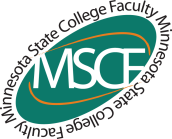          MSCF Membership Counts for Release Time 2017-18                                        (Spring Roster)         MSCF Membership Counts for Release Time 2017-18                                        (Spring Roster)         MSCF Membership Counts for Release Time 2017-18                                        (Spring Roster)         MSCF Membership Counts for Release Time 2017-18                                        (Spring Roster)         MSCF Membership Counts for Release Time 2017-18                                        (Spring Roster)         MSCF Membership Counts for Release Time 2017-18                                        (Spring Roster)         MSCF Membership Counts for Release Time 2017-18                                        (Spring Roster)CollegeMembersFair ShareTotal Faculty% Members% Fair Share2016-17 Release2016-17 ReleaseCollegeMembersFair ShareTotal Faculty% Members% Fair ShareCh Pres. Gr. RepAlexandria82139586%14%55Anoka Ramsey - Cambridge36165269%31%44Anoka-Ramsey - Coon Rapids1504119178%22%77Anoka Tech77108788%12%55Central Lakes 1023613873%27%55Century2537833176%24%77Dakota Co775613357%43%55Fond du Lac36347051%49%44Hennepin Tech - Brooklyn Park934213568%32%55Hennepin Tech - Eden Prairie58288667%33%44Hibbing6887689%11%55Inver Hills1204216274%26%55Itasca48146278%22%44Lake Superior1386720567%33%77Mesabi Range5045492%8%44Minneapolis1919929065%35%77M State - Detroit Lakes25113669%31%44M State - Fergus Falls45186371%29%44M State - Moorhead984113970%30%55M State - Wadena1862475%25%44MN West – North (Ca, GF, Pi)30184862%38%44MN West – South (Ja, Wo)59187776%24%44Normandale2588234075%25%77North Hennepin1618624765%35%77Northland-E Grand Forks62278976%24%44Northland – Thief River Falls51176875%25%44Northwest – Bemidji27194658%42%44Pine2983778%22%44Rainy River1752277%23%44Ridgewater1343516979%21%77Riverland913712871%29%55Rochester1667724368%32%77So Central – Faribault22133562%38%44So Central – Mankato813711868%32%55SE Tech – Red Wing2022290%10%44SE Tech – Winona48048100%0%44St. Cloud1186418264%36%55St. Paul14710124859%41%77Vermilion2893775%25%44Totals33141319463371%29%194194